טיפים להורים
בנוגע לבובות תיאטרוןנעמה מאיר – בובנאית, שחקנית ומטפלת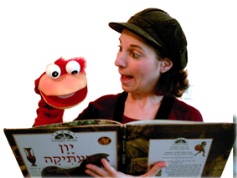 שינה מתוקה ורגועה
כדי להעניק לילדיכם הירדמות עם חיוך ותחושה טובה, אפשר להשתמש בבובה קטנה, רכה ונעימה שתפטפט עם הילד או תספר לו סיפור לפני השינה. עם הזמן היא יכולה להפוך לחברה של הילד, ובסיום ההפעלה שלה, היא תלך איתו לישון, תוך כדי חיבוק...
(אגב, כשהילד רגוע ומשחיל את ידו לתוך הבובה ומפטפט איתה, כדאי להישאר ולהקשיב לדברים. ייתכן שבדיוק אז הוא יחשוף את צפונות נפשו ותגלו עליו כמה פרטים שלא ידעתם...)הבעת רגשות
לעיתים, קשה לילדים להביע את רגשותיהם באזני מבוגרים.
ברגע שנכנסת לעסק בובה, ילדים יוצרים איתה קשר בקלות יחסית ונוטים לספר לה מה הם מרגישים. הבובה גם יכולה לעודד אותם לעשות זאת, כאשר היא מספרת על עצמה.
למשל: אם הילד פוחד ללכת לרופא שיניים, הבובה יכולה לספר לו כמה חששה ללכת למרפאת השיניים, עד שגילתה שרופא השיניים הוא... קוף! כמה היא צחקה ואיזה פרס קיבלה אחרי הטיפול.מה לעשות? לעשות!
האם אתם מבקשים מילדיכם לעשות דברים ובקשתכם נופלת על אזנים ערלות?
כאשר בובה מבקשת מהם למלא מטלות כמו לסדר את החדר או להתלבש, הפלא ופלא, הם עושים זאת בחפץ-לב...
למשל: "מיקמיק אומר שעכשיו בדיוק הגיע הזמן להתלבש!" ומיקמיק לובש משהו על עצמו לעיני הצופה הקטן – לא תאמינו איזו השפעה יש לבובה במצב שכזה!
וגם, כדאי לזכור, שילדים עד גיל 8 לומדים כללים חדשים מבובות במהירות גדולה פי עשרה מאשר מאבא ומאמא! לכן, "מיקמיק אומר שאסור לשחק עם גפרורים" יעיל הרבה יותר.
אילו בובות מומלצות?
עדיף להשתמש בבובות-כפפה רכות, של חיות או יצורים סימפטיים, שניתן להשיג בחנויות צעצועים או בירידי-אמנות. אם חשקה נפשכם בבובה עם פה נפתח – כדאי שתתאמנו בהפעלה מדוייקת שלה מול הראי, לפני שתתנסו איתה עם הילד.
ניתן גם להכין בובה במו-ידיכם, מגרביים או משאריות בדים, עפ"י הנחיות שאפשר למצוא בקלות ברשת. בובה כזו, שהילד שותף בבנייתה – עשויה לעורר בו הזדהות וקירבה רגשית יותר מכל בובה קנוייה.
טוב ליצור לבובה "בית" שבו היא תגור וממנו תצא. ה"בית" יכול להיות קופסא, שקית בד או תיק ישן, שניתן לקשט יחד עם הילד.